Sundance Lleyn Genetic Progress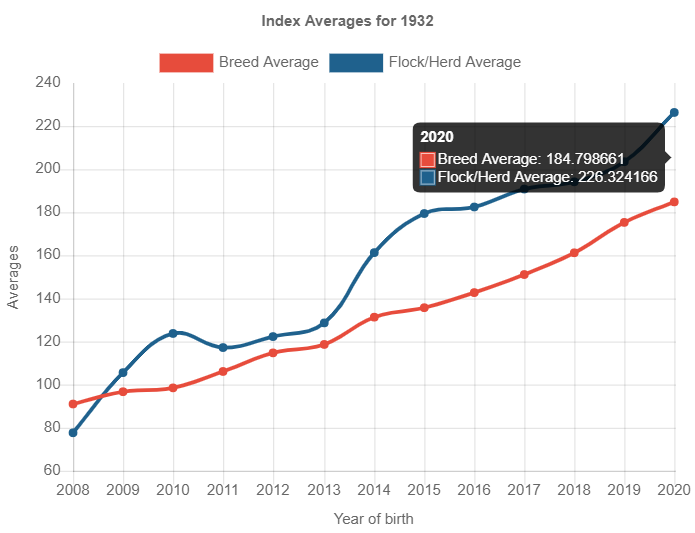 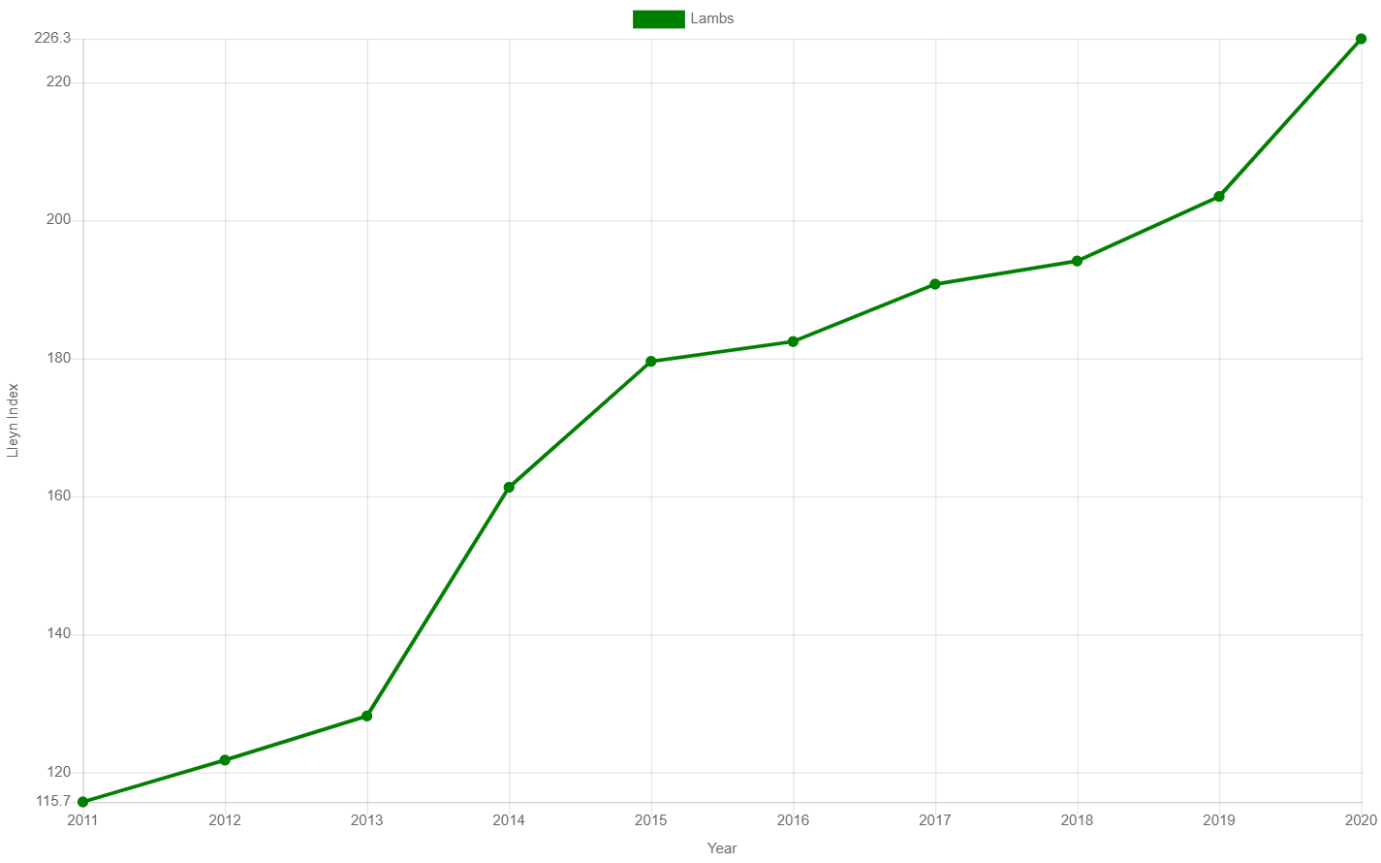 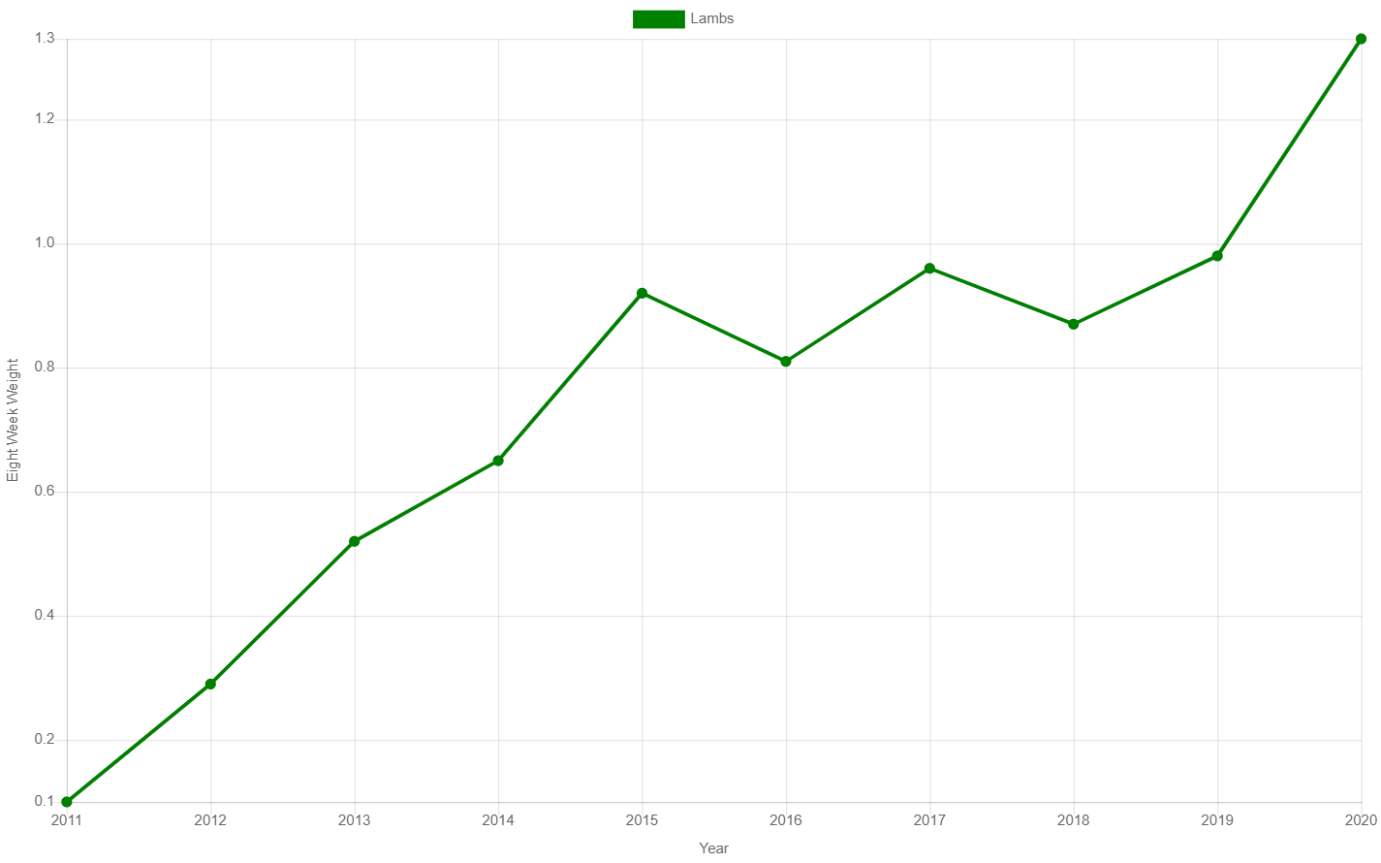 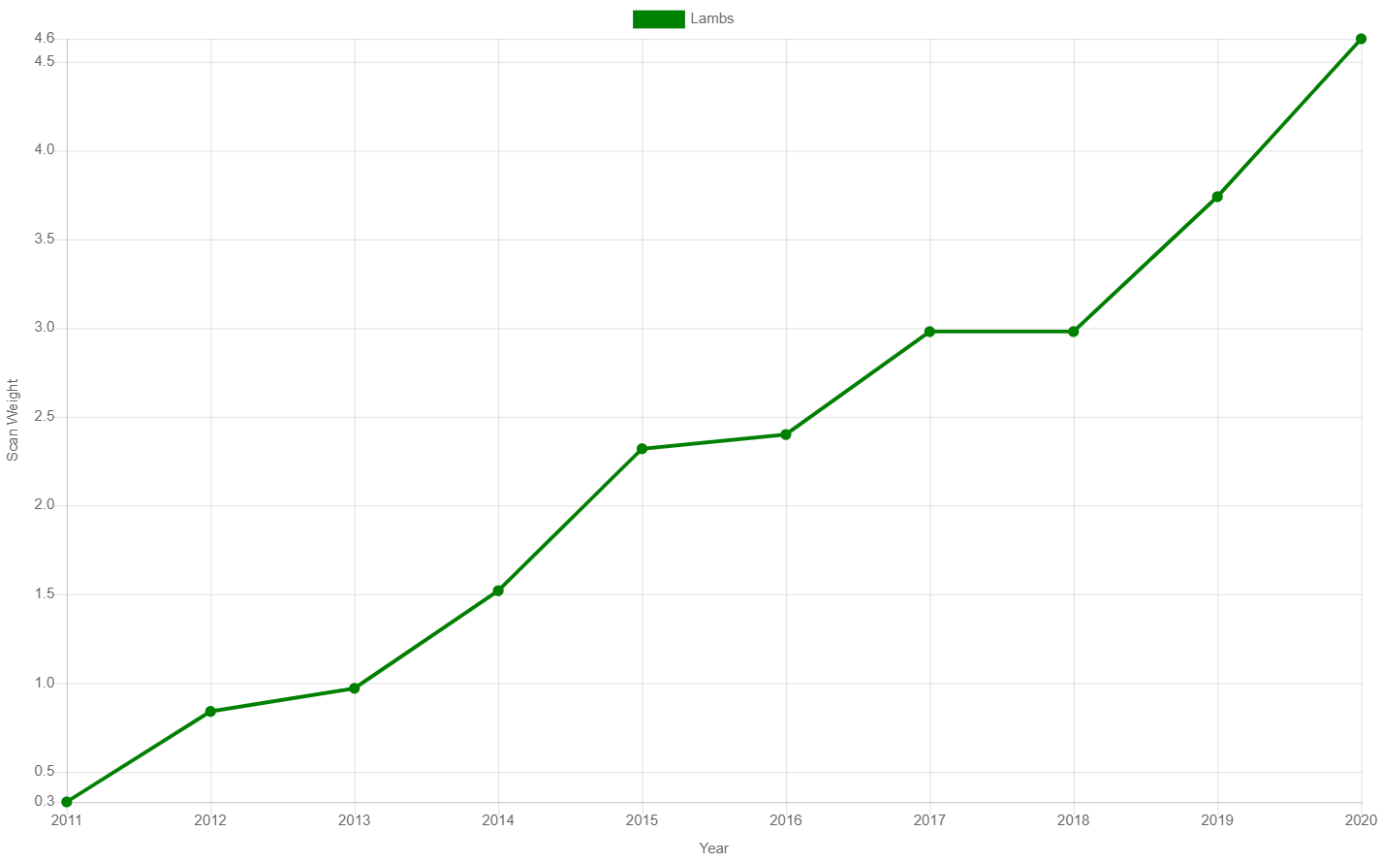 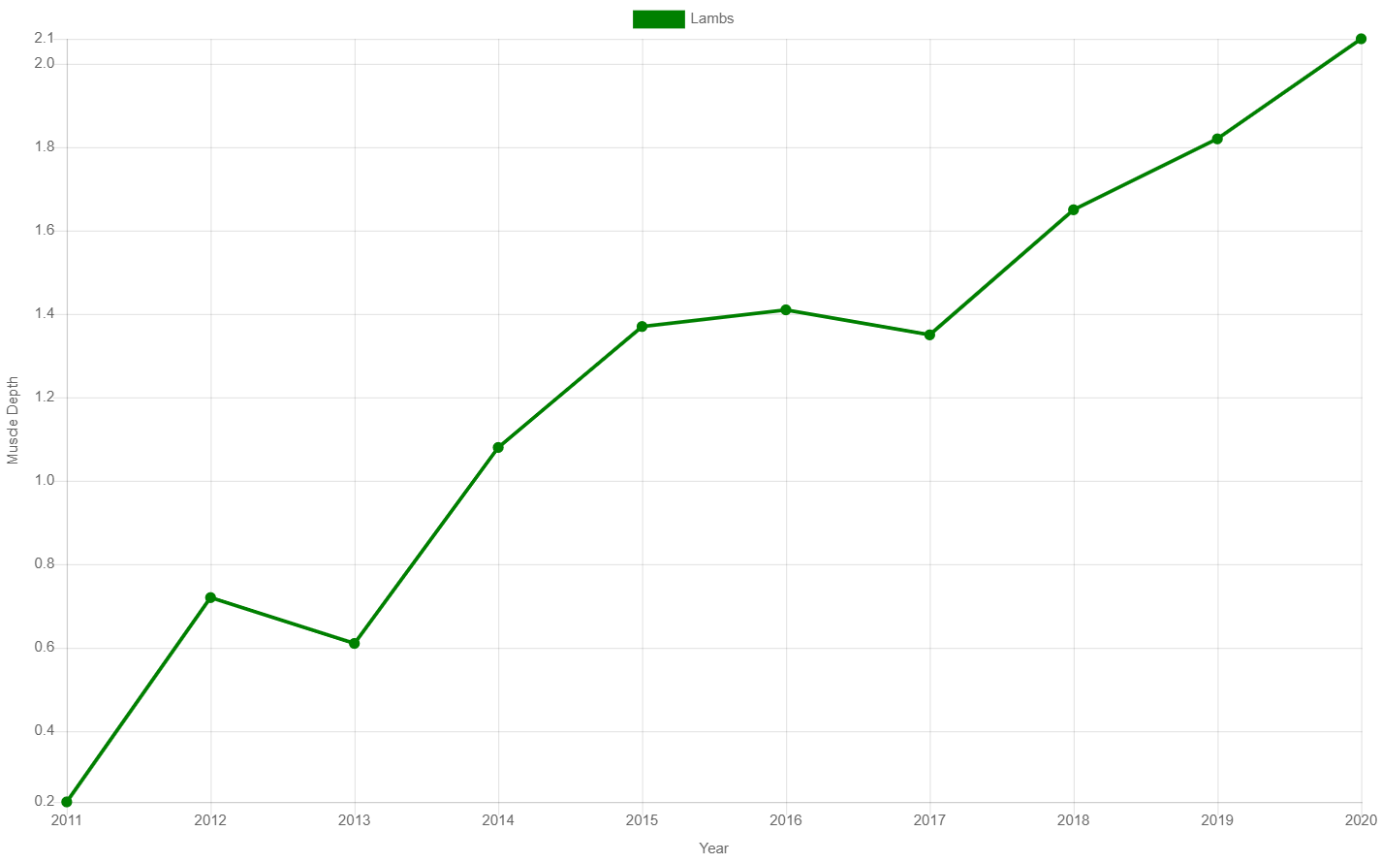 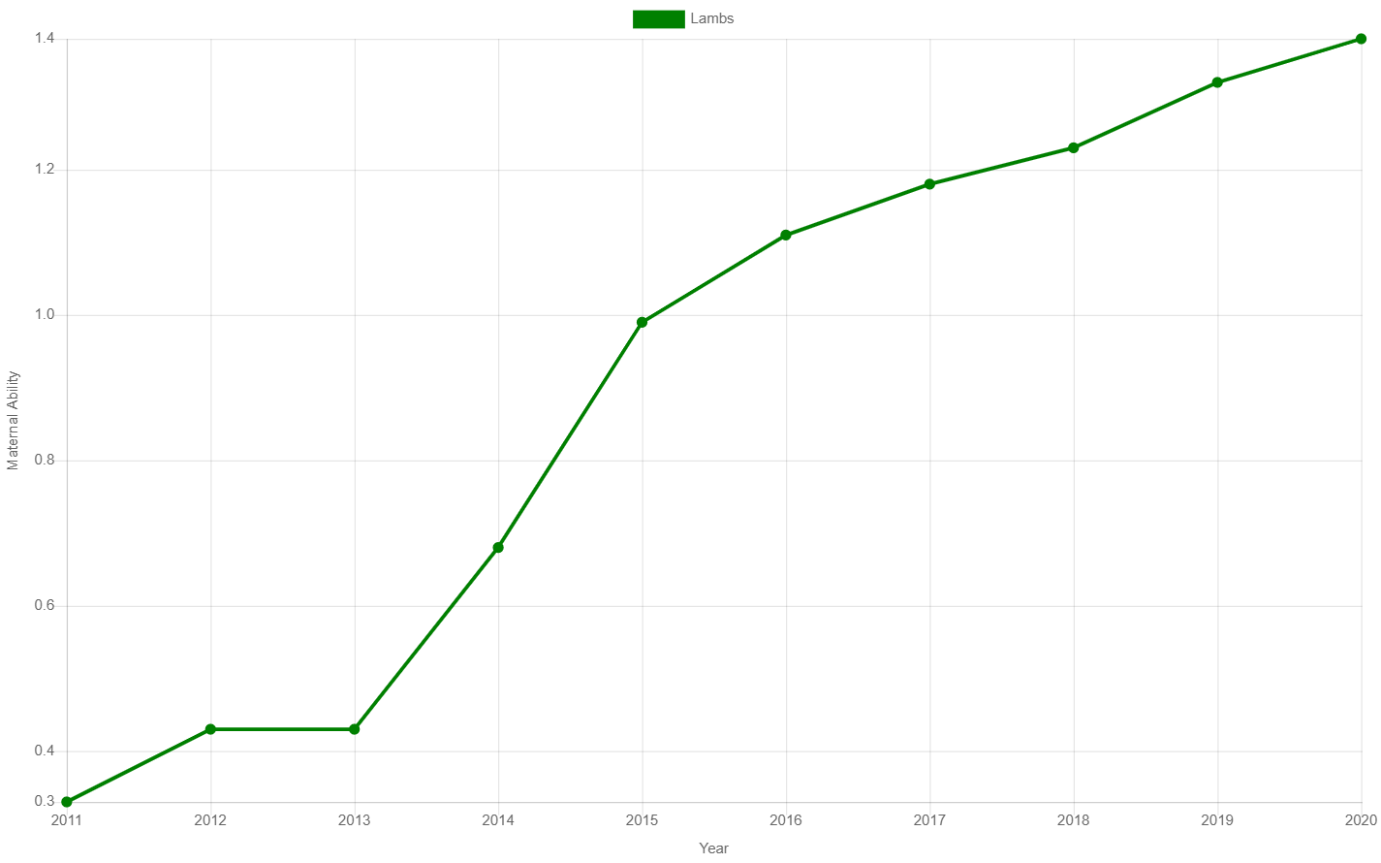 